РАБОЧАЯ ПРОГРАММА учителя ИЗО и технологииНовицкой Анны ОлеговныКружок внеурочной деятельности «Ди-Арт»для 2-4 классов2022 - 2023 учебный годПояснительная запискаПрограмма внеурочной деятельности «Ди-Арт»  составлена на основе  1.Закона «Об образовании» Российской Федерации.2.Федерального государственного образовательного стандарта начального общего образования.    3. Концепции духовно-нравственного развития и воспитания личности гражданина России.Рабочая программа разработана для обучающихся 2- 4  классов  ОАНО «Гимназия имени Петра Первого».  Программа «Ди-Арт» является программой художественно-эстетического направления, предполагает углубленный уровень освоения знаний и практических навыков. Программа затрагивает проблему гуманного отношения детей к окружающему миру, знакомству с русским народным творчеством.  Внеурочная деятельность является важным звеном системы непрерывного образования и старается создавать условия для развития интеллектуальных и творческих способностей детей, развить в ребенке творческое и пространственное воображение, познакомить с различными художественными материалами, направлениями и разнообразием техник. В сфере общения на занятиях, предложенных во внеурочной деятельности в существенной степени формируется характер ребёнка: инициативность, уверенность в себе, настойчивость, искренность, честность и др., развиваются его творческие способности. Разнообразие видов практической деятельности подводит учащихся к пониманию явлений художественной культуры, изучение произведений искусства и подкрепляется практической работой школьников. Художественная деятельность школьников на занятиях находит разнообразные формы выражения: изображение на плоскости и в объеме (с натуры, по памяти, по представлению); декоративная и конструктивная работа; восприятие явлений действительности; обсуждение работ товарищей, результатов собственного коллективного творчества и индивидуальной работы на занятиях. Цель программы  Цель программы: раскрытие творческого потенциала ребёнка художественно – изобразительными средствами.   Содержание программы «Ди-Арт» нацелено на формирование художественной культуры школьников как части культуры духовной, на приобщение детей к миру искусств, общечеловеческим и национальным ценностям через их собственное творчество. Формирование “культуры творческой личности” предполагает развитие в ребенке природных задатков, творческого потенциала, специальных способностей, позволяющих самореализоваться в различных видах и формах художественно-творческой деятельности.  Задачи программы1.     Воспитание интереса ко всем видам пластических искусств; изобразительным, декоративно-прикладным, архитектуре, дизайну в разных формах.2.     Формирование художественно-образного мышления и эмоционально
чувственного отношения к предметам и явлениям действительности; искусству, как основе развития творческой личности; формирование эмоционально-ценностного отношения к жизни.3.     Приобщение к национальному и мировому художественному наследию.4.     Развитие творческих особенностей и изобразительных навыков; расширение диапазона чувств и зрительных представлений, фантазии, воображения; воспитание эмоциональной отзывчивости на явления окружающей действительности, на произведения искусства.5.     Обучение художественной грамотности, формирование практических навыков работы. Содержание программыДети будут работать над освоением различных художественных материалов, овладевать новыми техниками и приемами, научатся создавать свои цветовые сочетания, видеть цветовое многообразие. Расширят кругозор, изучая творчество художников различных жанровых направлений, апробируют работу на пленэре.Программа не дублирует основную программу подчеркивает важность увлеченности школьников искусством для формирования у учащихся познавательного интереса. Эстетические потребности детей должны сознательно развиваться на каждом занятии. Для этого предусмотрен ряд специальных методических приемов. Использование нетрадиционных техник рисования. Так как одна из ведущих задач - творческое развитие личности ребенка, особое внимание обращается на развитие воображения и фантазии. На каждом занятии детям дается возможность пофантазировать, поощряется создание собственных образов. Программа  открытая, в нее могут вноситься некоторые коррективы. Предложения могут вносить дети, так на тему, вызвавшую наибольший интерес детей, могут быть реализованы часы из другой темы.В конце каждого занятия с целью повышения мотивации к знаниям проводится просмотр и обсуждение работ, отмечаются самые удачные. Дети высказывают свое мнение, учатся быть объективными, не обижать друг друга при оценивании работ, быть гуманными, доброжелательными, учатся без обид выслушивать критику, быть самокритичными. На итоговых занятиях предоставляется возможность широко сопоставить разнообразные работы,  сравнить свои работы с творчеством своих товарищей, проявить “зрительское умение”, оценить художественный труд. На выставке выставляются работы всех детей. Нетрадиционные  техники  рисования.Оттиск смятой бумагой Средства выразительности: пятно, фактура, цвет.Материалы: блюдце либо пластиковая коробочка, в которую вложена штемпельная подушка из тонкого поролона, пропитанная гуашью, плотная бумага любого цвета и размера, смятая бумага. Способ получения изображения: ребенок прижимает смятую бумагу к штемпельной подушке с краской и наносит оттиск на бумагу. Чтобы получить другой цвет, меняются и блюдце, и смятая бумага. Восковые мелки + акварель+ соль Средства выразительности: цвет, линия, пятно, фактура. Материалы: восковые мелки, плотная белая бумага, акварель, кисти. Способ получения изображения: ребенок рисует восковыми мелками на белой бумаге. Затем закрашивает лист акварелью в один или несколько цветов. Рисунок мелками остается незакрашенным. Свеча + акварель Средства выразительности: цвет, линия, пятно, фактура. Материалы: свеча, плотная бумага, акварель, кисти. Способ получения изображения: ребенок рисует свечой на бумаге. Затем закрашивает лист акварелью в один или несколько цветов. Рисунок свечой остается белым. Монотипия  Средства выразительности: пятно, цвет, симметрия. Материалы: плотная бумага любого цвета, кисти, гуашь или акварель. Способ получения изображения: ребенок складывает лист бумаги вдвое и на одной его половине рисует половину изображаемого предмета (предметы выбираются симметричные). После рисования каждой части предмета, пока не высохла краска, лист снова складывается пополам для получения отпечатка. Затем изображение можно украсить, также складывая лист после рисования нескольких украшений.Набрызг Средства выразительности: точка, фактура. Материалы: бумага, гуашь, жесткая кисть, кусочек плотного картона либо пластика.Способ получения изображения: ребенок набирает краску на кисть и ударяет кистью о картон, который держит над бумагой. Затем закрашивает лист акварелью в один или несколько цветов. Краска разбрызгивается на бумагу. Отпечатки листьев Средства выразительности: фактура, цвет. Материалы: бумага, гуашь, листья разных деревьев (желательно опавшие), кисти. Способ получения изображения: ребенок покрывает листок дерева красками разных цветов, затем прикладывает его окрашенной стороной к бумаге для получения отпечатка. Каждый раз берется новый листок. Черешки у листьев можно дорисовать кистью. Тиснение Средства выразительности: фактура, цвет. Материалы: тонкая бумага, цветные карандаши, предметы с рифленой поверхностью (рифленый картон, пластмасса, монетки и т.д.), простой карандаш. Способ получения изображения: ребенок рисует простым карандашом то, что хочет. Если нужно создать много одинаковых элементов (например, листьев), целесообразно использовать шаблон из картона. Затем под рисунок подкладывается предмет с рифленой поверхностью, рисунок раскрашивается карандашами. На следующем занятии рисунки можно вырезать и наклеить на общий лист.  Граттаж Средства выразительности: линия, штрих, цвет. Материалы: цветной картон или плотная бумага, предварительно раскрашенные акварелью либо фломастерами, свеча, широкая кисть, мисочки для гуаши, палочка с заточенными концами. Способ получения изображения: ребенок натирает свечой лист так, чтобы он весь был покрыт слоем воска. Затем лист закрашивается гуашью, смешанной с жидким мылом. После высыхания палочкой процарапывается рисунок. Далее возможно дорисовывание недостающих деталей гуашью. Монотипия пейзажная Средства выразительности: пятно, тон, вертикальная симметрия, изображение пространства в композиции. Материалы: бумага, кисти, гуашь либо акварель, влажная губка, кафельная плитка. Способ получения изображения: ребенок складывает лист пополам. На одной половине листа рисуется пейзаж, на другой получается его отражение в озере, реке (отпечаток). Пейзаж выполняется быстро, чтобы краски не успели высохнуть. Половина листа, предназначенная для отпечатка, протирается влажной губкой. Исходный рисунок, после того, как с него сделан оттиск, оживляется красками, чтобы он сильнее отличался от отпечатка. Для монотипии также можно использовать лист бумаги и кафельную плитку. На последнюю наносится рисунок краской, затем она накрывается влажным листом бумаги. Пейзаж получается размытым. Способ получения изображения: ребенок опускает в гуашь пальчик и наносит точки, пятнышки на бумагу. На каждый пальчик набирается краска разного цвета. После работы пальчики вытираются салфеткой, затем гуашь легко смывается. Рисование на мокрой бумаге Лист смачивается водой, а потом кистью или пальцем наносится изображение. Оно получается как бы размытым под дождем или в тумане. Если нужно нарисовать детали, необходимо подождать, когда рисунок высохнет или набрать на кисть густую краску. «Объемная аппликация» Аппликация наклеивается не полностью, а только частью или серединой в зависимости от замысла. Наклеивать можно и картонные коробочки, сжатую в комок бумагу, кусочки древесной коры. Целесообразнее такие коллажи делать на картоне или фанере.«Точечный рисунок» Весь рисунок состоит из отдельных точек, наносится кончиком кисти, пальцем, «тампоном», точки могут быть разного размера. Предварительно простым карандашом наносится контур рисункаАктуальность программы обусловлена тем, что происходит сближение содержания программы с требованиями жизни. В настоящее время возникает необходимость в новых подходах к преподаванию эстетических искусств, способных решать современные задачи эстетического восприятия и развития личности в целом. В системе эстетического воспитания подрастающего поколения особая роль принадлежит изобразительному искусству. Умение видеть и понимать красоту окружающего мира  способствует воспитанию культуры чувств, развитию художественно-эстетического вкуса, трудовой и творческой активности, воспитывает целеустремленность, усидчивость, чувство взаимопомощи, дает возможность творческой самореализации личности.	Программа направлена на то, чтобы через труд и искусство приобщить детей к творчеству.    Программа  предполагает в большом объёме творческую деятельность, связанную с наблюдением окружающей жизни. Занятия художественно - практической деятельностью, знакомство с произведениями декоративно – прикладного искусства решают не только частные задачи художественного воспитания, но и более глобальные – развивают интеллектуально – творческий потенциал ребёнка. Практическая деятельность ребёнка направлена на отражение доступными для его возраста художественными средствами своего видения окружающего мира.Основными видами художественной  деятельности учащихся являются:-  художественное восприятие, -  информационное ознакомление, - изобразительная деятельность, - художественная коммуникация (рассуждения об увиденном, подбор литературных произведений, исполнение поэтических произведений, тематически связанных с изучаемым материалом, прослушивание и исполнение музыкальных произведений), т. е. использование всего объёма художественно – творческого опыта младшего школьника на уроках русского языка, литературного чтения, изобразительного искусства и художественного труда, музыки, и дальнейшее накопление этого опыта.- выполняются зарисовки, иллюстрации, эскизы орнаментов, подбор цветов, элементов украшений.Принцип построения программы:На занятиях предусматривается деятельность, создающая условия для творческого развития воспитанников на различных возрастных этапах и учитывается дифференцированный подход, зависящий от степени одаренности и возраста воспитанников. Этапы программы:ознакомительный – 1 год обучения для обучающихся 2 класса; развивающий  –  1 год обучения для обучающихся 3 класса; исследовательский  –  1 год обучения для обучающихся 4 класса .Основные дидактические принципы программы: доступность и наглядность, последовательность и систематичность обучения и воспитания, учет возрастных и индивидуальных особенностей детей. Например, в группе первого года обучения дети  выполняют  творческие задания, в группе второго года – также выполняют  творческие задания, но на более сложном творческом и техническом уровне, оттачивая свое мастерство, исправляя ошибки. Обучаясь по программе, дети проходят путь от простого к сложному, с учётом возврата к пройденному материалу на новом, более сложном творческом уровне.Отличительные особенности данной  программы заключаются в том, что программа ориентирована на применение широкого комплекса различного дополнительного материала по изобразительному искусству.Программой предусмотрено, чтобы каждое занятие было направлено на овладение основами изобразительного искусства, на приобщение учащихся к активной познавательной и творческой работе. Процесс обучения изобразительному искусству строится на единстве активных и увлекательных методов и приемов учебной работы, при которой в процессе усвоения знаний, законов и правил изобразительного искусства у школьников развиваются творческие начала.Образовательный процесс имеет ряд преимуществ:занятия в свободное время;обучение организовано на добровольных началах всех сторон (учащиеся, родители, педагоги);учащимся предоставляется возможность удовлетворения своих интересов и сочетания различных направлений и форм занятия;допускается переход учащихся из одной группы в другую (по возрасту).Возрастная группа учащихся:           Программа ориентирована на учащихся 2-4 классов.Количество часов       Программа рассчитана на 102 часа:  2 – 4 кл. – по 34 ч. и предполагает равномерное распределение этих часов по неделям и проведение регулярных еженедельных внеурочных занятий со школьниками - 1ч в неделю.Формы работы: Одно из главных условий успеха обучения и развития творчества учащихся – это индивидуальный подход к каждому ребенку. Важен и принцип обучения и воспитания  в коллективе. Он предполагает сочетание коллективных, групповых, индивидуальных форм организации на занятиях. Коллективные задания вводятся в программу с целью формирования опыта общения и чувства коллективизма. Результаты коллективного художественного труда учащихся находят применение в оформлении кабинетов, мероприятий, коридоров. Кроме того, выполненные на занятиях художественные работы используются  как подарки для родных, друзей, ветеранов войны и труда. Общественное положение результатов художественной деятельности школьников имеет большое значение в воспитательном процессе. Основные методы и технологии:Для качественного развития творческой деятельности юных художников программой предусмотрено: Предоставление учащемуся свободы в выборе деятельности, в выборе способов работы, в выборе тем.Система постоянно усложняющихся заданий с разными  вариантами сложности позволяет  овладевать приемами творческой работы всеми учащимися.В каждом задании предусматривается  исполнительский и творческий компонент.Создание увлекательной, но не развлекательной атмосферы занятий. Наряду с элементами творчества необходимы трудовые усилия.Создание ситуации успеха, чувства удовлетворения от процесса деятельности.Объекты творчества  учащихся имеют значимость для них самих и для общества.Обучающимся предоставляется возможность выбора художественной формы, художественных средств выразительности. Они приобретают опыт художественной деятельности в графике, живописи. В любом деле нужна «золотая середина». Если развивать у ребенка только фантазию или учить только копировать, не связывая эти задания с грамотным выполнением работы, значит, в конце концов, загнать ученика в тупик. Поэтому, традиционно совмещаются правила рисования с элементами фантазии.Теоретические знания по всем разделам программы даются на самых первых занятиях, а затем закрепляются в практической работе.Практические занятия и развитие художественного восприятия представлены в программе в их содержательном единстве. Применяются такие методы, как репродуктивный  (воспроизводящий); иллюстративный  (объяснение сопровождается демонстрацией наглядного материала); проблемный (педагог ставит проблему и вместе с детьми ищет пути её решения); эвристический (проблема формулируется детьми, ими и предлагаются способы её решения).Среди методов такие, как беседа, объяснение, игра, конкурсы, выставки, праздники, эксперименты, а также групповые, комбинированные, чисто практические занятия.  Некоторые занятия проходят в форме самостоятельной работы (постановки натюрмортов, пленэры), где  стимулируется самостоятельное творчество. К самостоятельным относятся также итоговые работы по результатам прохождения каждого блока, полугодия и года. В начале каждого занятия несколько минут отведено теоретической беседе, завершается занятие просмотром работ и их обсуждением. В период обучения происходит постепенное усложнение материала. Широко применяются занятия по методике, мастер-классы, когда педагог вместе с учащимися выполняет живописную работу, последовательно комментируя все стадии ее выполнения, задавая наводящие и контрольные вопросы по ходу выполнения работы, находя ученические ошибки и подсказывая пути их исправления. Наглядность является самым прямым путём обучения в любой области, а особенно в изобразительном искусстве.Структура программы Основные разделы2 класс - « Мы учимся быть художниками»3 класс - «Мы художники»4 класс - «Мы рисуем и исследуем»Формирование УУД:2-й классЛичностные результаты:осознавать роль художественной культуры в жизни людей; эмоционально «проживать» художественные произведения, выражать свои эмоции; понимать эмоции других людей, сочувствовать, сопереживать; обращать внимание на особенности устных и письменных высказываний других людей о произведениях искусства, о собственных работах, работах своих товарищей (интонацию, темп, тон речи; выбор слов, художественные сравнения, применение художественных терминов) Метапредметные результатыРегулятивные УУД:определять и формулировать цель деятельности  с помощью учителя; учиться высказывать своё предположение (версию) на основе работы с материалом; учиться работать по предложенному учителем плану Познавательные УУД:находить ответы на вопросы в  иллюстрациях, в работах  художников; делать выводы в результате совместной работы класса и учителя; преобразовывать информацию из одной формы в другую: с помощью художественных образов передавать различные эмоции.Коммуникативные УУД:оформлять свои мысли в устной и художественной форме (на уровне предложения, небольшого текста, рисунка); слушать и понимать речь других; пользоваться приёмами передачи эмоций с помощью художественных образов , перенесенных на бумагу; договариваться с одноклассниками совместно с учителем о правилах поведения и общения оценки и самооценки и следовать им; учиться работать в паре, группе; выполнять различные роли (лидера, исполнителя). 3-4-й классыЛичностные результатыэмоциональность; умение осознавать и определять (называть) свои эмоции; эмпатия – умение осознавать и определять эмоции других людей; сочувствовать другим людям, сопереживать; чувство прекрасного – умение чувствовать красоту и выразительность речи,  художественных произведений, стремиться к совершенствованию собственной художественной культуры; любовь и уважение к Отечеству, его языку, культуре; интерес к художественных произведений, к ведению диалога с автором , посредством собственного мнения о конкретном произведении  художника; интерес к рисованию, к созданию собственных рисунков, к художественной  форме общения; интерес к изучению шедевров искусства великих художников; осознание ответственности за выполненное художественное произведение. Метапредметные результатыРегулятивные УУД:самостоятельно формулировать тему и цели занятия; составлять план решения учебной проблемы совместно с учителем; работать по плану, сверяя свои действия с целью, корректировать свою деятельность; в диалоге с учителем вырабатывать критерии оценки и определять степень успешности своей работы и работы других в соответствии с этими критериями. Познавательные УУД:перерабатывать и преобразовывать информацию из одной формы в другую (составлять план последовательности работы над художественным произведением); пользоваться словарями, справочниками, энциклопедиями; осуществлять анализ и синтез; устанавливать причинно-следственные связи; строить рассуждения; Коммуникативные УУД:адекватно использовать художественные средства для решения различных коммуникативных задач; владеть монологической и диалогической формами речи с использованием терминологии художника. высказывать и обосновывать свою точку зрения; слушать и слышать других, пытаться принимать иную точку зрения, быть готовым корректировать свою точку зрения; договариваться и приходить к общему решению в совместной деятельности; задавать вопросы, находить ответы. Планируемые результаты Дети научатся: -обсуждать и анализировать работы художников, видеть разнообразие цветовых оттенков, составлять и применять на практике свои сочетания;- видеть богатый красочный мир вокруг себя, попытаются передать все его многообразие в своих творческих работах;- различать произведения изобразительного, декоративно-прикладного искусства и знать о роли этих искусств в жизни людей;- знать об особенностях национальной художественной культуры;- работать разными художественными материалами и техниками; - рассматривать и выражать эмоциональное отношение к произведениям изобразительного искусства; - воплощать свои фантазии, уметь выражать свои мысли;- составлять композиции, узоры;- создавать творческие проекты;- доводить работу до полного завершения; - при выполнении практических работ уметь использовать элементарные образные возможности художественных знаний и умений (цвет, тон, линия, объем, пространство, пропорции и т. д.);- проявлять интерес к первым творческим успехам товарищей; проявлять эмоционально-ценностное отношение к окружающему миру; проявлять способность к эстетической оценке произведений искусства, нравственной оценке своих и чужих поступков, явлений окружающей жизни; творчески откликаться на события окружающей жизни; - применять полученные знания в собственной художественно-творческой деятельности;     - общаясь друг с другом, будут воспитывать терпение, доброжелательность, любознательность, способность к сопереживанию.ЛитератураВыдающиеся русские художники – педагоги. Молева Н.М. «Просвещение».  2018г.Изобразительное искусство в начальной школе. Кузин В.С., Кубышкина, Э.И.  «Дрофа» 2017гИзобразительное искусство и методика его преподавания в начальной школе «Академия», 2019г.Какого цвета радуга. Каменева Е. Детская литература. Москва 2020г. Обнинск. 2017г.Хочу узнать и нарисовать мир. Дитмар К.В. «Просвещение» Москва 2020г.Поделки из разных материалов Выгонов В.В. «Экзамен» Москва  2019 г.Беседы и дидактические игры на уроках по изобразительному искусству: 1-4 клАбрамова. М.А.  М.: Гуманит. Изд. Центр ВЛАДОС, 2018.Изобразительное искусство 1-8 кл.: Опыт творческой деятельности школьников: конспекты уроков. Степанчук З.А.Волгоград: Учитель, 2018.Конспекты уроков по изобразительному искусству, мифологии и фольклору. Неретина.Л.В.  М.: Гуманит. Изд. Центр ВЛАДОС, 2019.Радость творчества. Ознакомление детей с народным искусством. Соломенникова.О.А.М.: Мозаика-Синтез, 2019.Календарно - тематическое планирование 2 класс - « Мы учимся быть художниками»3 класс - «Мы художники»4 класс - «Мы рисуем и исследуем»Общеобразовательная автономная некоммерческая организация«Гимназия имени Петра Первого»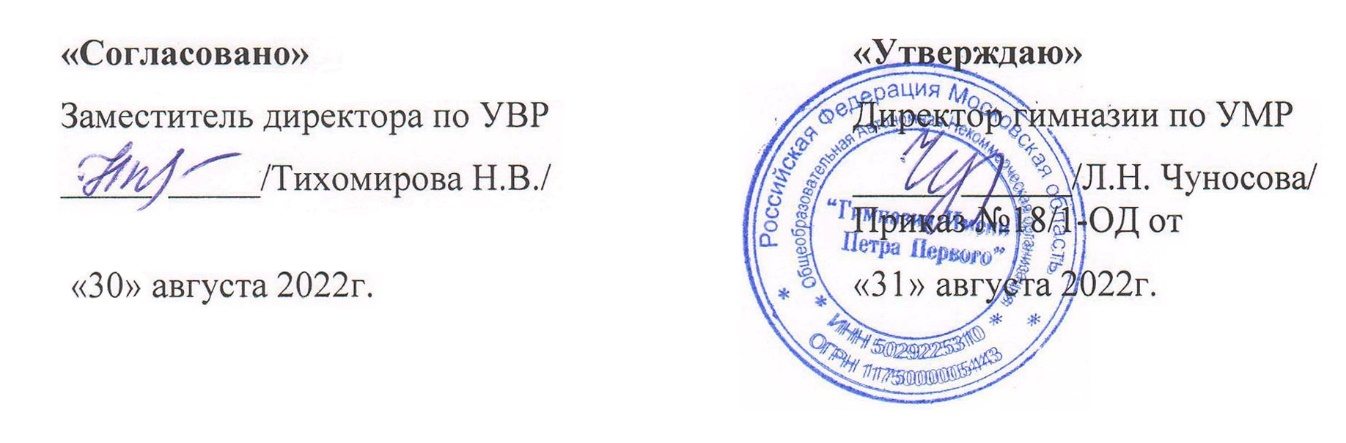 № п пТема (раздел)ДатаДатаДатаОсвоение предметных знаний (базовые понятия)Характеристика деятельности обучающихся№ п пТема (раздел)программапланфакт1Путешествие по стране Рисовандии.11 неделя 04.09 Непрозрачные гуашевые и прозрачные акварельные.Сказка про краски «Кто главнее?».Рисовать пейзаж в смешанной технике.Рисовать пейзаж в смешанной технике.2«Сколько в мире цветов и оттенков!»12 неделя 11.09Составные цвета. Смешивание основных красок для получения составных (техника лессировки, пуантилизма, «а-ля прима»). Способ рисования «по мокрому»Рисовать фрукты используя разные техникиРисовать фрукты используя разные техники3В царстве Солнца.13 неделя 18.09Теплая цветовая гамма. Закреплять знание детьми разных оттенков. Особенности рисования  на мятой бумагеРисовать на мятой бумаге  закат солнцаРисовать на мятой бумаге  закат солнца4В царстве Льда.14 неделя 25.09Холодная цветовая гамма. Острые и плавные формы предметов. Сравнивать холодные и теплые цвета. Рисовать гуашью  царство Феи Льдинки.Сравнивать холодные и теплые цвета. Рисовать гуашью  царство Феи Льдинки.5Сказка о красках, веселых и грустных.15 неделя 02.10Познакомиться с особенностями сочетания «теплых» и «холодных» цветов, с понятием «сближенные цвета».   Анализировать картины художников. Рисовать осенний пейзаж  «теплыми» или «холодными» красками (по желанию).   Анализировать картины художников. Рисовать осенний пейзаж  «теплыми» или «холодными» красками (по желанию).6Сказка о фломастерах и цветных карандашах.16 неделя 09.10Яркие, звонкие и нежные краски. Смешивание двух техник. Воздушная перспектива.Рисовать море цветными карандашами (задний план) и фломастерами (передний план)Рисовать море цветными карандашами (задний план) и фломастерами (передний план)7В гости к кисточкам.17 неделя 16.10Приемы работы с кистью (всей кистью, концом). Виды линий.Рисовать деревья используя разный нажим кистиРисовать деревья используя разный нажим кисти8Сказка о простом карандаше и резинке.18 неделя 23.10Способы передачи тона с помощью штриховки. Графика.Рисовать гнездо «сеточкой», шерсть котика – короткими штрихами.Рисовать гнездо «сеточкой», шерсть котика – короткими штрихами.9Осенний лес19 неделя 06.11Познакомиться с техникой – монотипия. Научиться рисовать осенние деревья в технике монотипия  и опавшую листву с помощью метода  тычка.   Анализировать картины русских художников пейзажистов. Используя осенние листья и бумажный тычек рисовать осенний лес.   Анализировать картины русских художников пейзажистов. Используя осенние листья и бумажный тычек рисовать осенний лес.10Как работать пастелью110 неделя 13.11Познакомиться с правилами пользования пастельными мелками и  особенностями рисования пастелью.Анализировать картины художников выполненных пастелью. Смешивать цвета. Рисовать пейзаж.Анализировать картины художников выполненных пастелью. Смешивать цвета. Рисовать пейзаж.11Волшебные превращения111 неделя 20.11   Познакомиться с техникой кляксографии. Научиться смешивать краски с помощью трубочек.Рисовать деревья и животных из клякс с помощью выдувания из трубочек.Рисовать деревья и животных из клякс с помощью выдувания из трубочек.12Мамочка любимая моя112 неделя 27.11Познакомиться с техникой изготовления прорезных объемных открыток.Изготавливать праздничную открытку, сочетая рисование и бумагопластику.Изготавливать праздничную открытку, сочетая рисование и бумагопластику.13Путешествие в русскую народную сказку113 неделя 04.12Чтение сказок. Изучение особенностей персонажей русских народных сказок.  Связь русского человека со сказкой.  Сказочные герои: правда или вымысел.Анализировать художественные произведения. Рисовать любимого героя русской народной сказки. Анализировать художественные произведения. Рисовать любимого героя русской народной сказки. 14Где живут сказочные герои114 неделя 11.12 Познакомиться с особенностями древнерусской архитектуры.  Найти связь древнерусского деревянного зодчества и избушки на курьих ножках.Анализировать произведения архитектуры. Рисовать домик для сказочного героя.Анализировать произведения архитектуры. Рисовать домик для сказочного героя.15Лепка героев сказки115 неделя 18.12Познакомиться с особенностями лепки из глины сказочных героев.  Лепить из глины героев русской сказки.Лепить из глины героев русской сказки.16Проектная работа. По дорогам русских сказок116 неделя 25.12Выставка работ. Анализировать полученные знания, делать выводы.Анализировать полученные знания, делать выводы.17-18Праздник Рождества117 -18 недели 13.01-24.01 Познакомиться с назначение рождественских  масок; приёмами работы с бумагой: скручивание, вырезание, сгибание и другими. Научиться работать в технике бумажной пластики   Самостоятельно выполнять задание. изготавливать рождественскую  маску.   Самостоятельно выполнять задание. изготавливать рождественскую  маску.19В царстве Флоры. Береза.119 неделя 27.01-31.01 Разные образы – стройная красавица и озорная девочка. Передача разных по характеру линий, их направление. Рисование большой и маленькой березыРисовать большую и маленькую березыРисовать большую и маленькую березы20В царстве Флоры. Рябинка.120 неделя 03.02-07.02Ритм пятен (ягоды – техника тычка). Показать борьбу теплой и холодной цветовой гаммы (на голубом фоне «горят» красные ягоды). Цветовой контраст.Рисовать рябинку.Рисовать рябинку.21В царстве Флоры. Ель.121 неделя 10.02-14.02В царстве Флоры. Ель.Показать характер, ритм, движение и направление линий. Отработка технических приемов рисования (концом, плашмя, примакиванием).Рисовать большую и маленькую ели. Рисовать большую и маленькую ели. 22В царстве Флоры. Сосна и дуб122 неделя 17.02- 21.02Образы сосен – великанов и дубов-богатырей (на картинах, в стихах, в музыке). Показать характер линий, ритм пятен (крона - техника тычка, прием работы с мятой бумагой). Анализировать сходство и различие деревьев. Рисовать дуб и сосну.  Анализировать сходство и различие деревьев. Рисовать дуб и сосну. 23Рисование птиц. Большеглазая сова. Снегирь.123 неделя 24.02-28.02Знакомство с поэтапным рисованием птиц. Использование линий разной конфигурации. Создать видимость оперения – щетинкой.Рисовать сову гуашью. Рисовать снегиря пластилиномРисовать сову гуашью. Рисовать снегиря пластилином24Рисование птиц. Цапля124 неделя 02.03-06.03Особенности работы мягким материалом. Сходства и различия птиц. Особенности рисования цапли.Рисовать цаплю  углем.Рисовать цаплю  углем.25Рисование птиц. Лебедь.125 неделя 09.03-13.03Грациозность в изгибе линий.  Новый способ рисования – мелом (легкость, воздушность).Рисовать лебедя мелом на темном фоне.Рисовать лебедя мелом на темном фоне.26Проектная работа. Русский лес126 неделя 16.03-20.03Выставка работ. Анализировать работы. Делать  выводы.Анализировать работы. Делать  выводы.27Бабочка расправляет крылья.127 неделя 01.04-03.04«Право –лево». Симметрия. Декоративное рисование  Разнообразие форм и видов бабочек. Ритм пятен.  Закрепить знание основных и составных цветов.Рисовать бабочку  используя технику монотипииРисовать бабочку  используя технику монотипии28 - 29Обитатели моря.228-29 недели06.04-17.04 Научиться рисовать рыбку с помощью линии симметрии, определяя основную   геометрическую форму. Освоить технические приемы рисования (чешуйки – концом тонкой кисти, хвост и плавники – щетинки). Осьминог, дельфин, кит.Самостоятельно рисовать разные виды рыб в смешанной технике.Самостоятельно рисовать разные виды рыб в смешанной технике.30«Этот день победы…»130 неделя 20.04 24.04Москва - город-герой. Контрастные цвета. Рисовать праздничный салют восковыми мелками используя технику набрызгРисовать праздничный салют восковыми мелками используя технику набрызг31- 32Защитники земли русской231-32 недели 27.04-08.05Образ богатыря – защитника (на картинах, в стихах, в музыке).  Особенности воинских доспехов русских богатырей Лепить фигуру богатыря из глиныЛепить фигуру богатыря из глины33Весенний солнечный день133 неделя 11.05-15.05Линия горизонта. Цветовой и тоновой контраст. Линейная и воздушная перспектива. Рисовать пейзаж в технике по выбору.Рисовать пейзаж в технике по выбору.34Путешествие по Золотой стране134 неделя 18.05 22.05Обобщение знаний о возможностях линии (характере, ритме, движении, направлении). Закрепление всех технических приемов работы с кистью.Анализировать собственные работы и работы своих товарищейАнализировать собственные работы и работы своих товарищей№ п пТема (раздел)                     Дата                     Дата                     ДатаОсвоение предметных знаний (базовые понятия)Характеристика деятельности обучающихся№ п пТема (раздел)программапланфакт1Знакомство с живописью.103.09Техники живописи. Способы работы в этих техниках. Произведения известных художников.Анализировать картины художников. Смешивать краски. Накладывать мазки разными способами.Анализировать картины художников. Смешивать краски. Накладывать мазки разными способами.2Знакомство с графикой110.09 Отличие графики  от живописи. Средства выразительности (линии разной толщины, штрихи разного характера). Углубить знания о книжной графике и художниках-иллюстраторах.Анализировать работы, выполненные разными графическими материалами.Анализировать работы, выполненные разными графическими материалами.3Дом, в котором ты хотел бы жить.117.09Составление "проекта" придуманного здания. Знакомство с архитектурой, зданиями разного назначения. Архитектура известных зданий Москвы, Санкт-Петербурга и их архитектурные детали.Анализ архитектурных построек. Рисование домика.Анализ архитектурных построек. Рисование домика.4Рисунок на пластилине (барельеф).124.09Знакомство со скульптурой. Способы работы, виды скульптур. Работы известных скульпторов.Анализ видов скульптуры. Выполнение барельефаАнализ видов скульптуры. Выполнение барельефа5 -6Дивный сад на подносах Проектная работа201.1008.10Знакомство с декоративно-прикладным искусством, его значением в  жизни людей, бытом, традициями, обычаями чаепития в Росси. Анализировать произведения декоративно-прикладного искусства.  Изготавливать поднос в технике папье-маше. Расписывать поднос.Анализировать произведения декоративно-прикладного искусства.  Изготавливать поднос в технике папье-маше. Расписывать поднос.7Путешествие в страну предметов.115.10Составление несложных композиций, подбор предметов по форме, замыслу, под цвет драпировки. Знакомство с репродукциями картин художников, выполненных в жанре натюрморта.Самостоятельное составление натюрморта. Рисование в технике аля-прима.Самостоятельное составление натюрморта. Рисование в технике аля-прима.8Фитодизайн в технике аппликации.122.10Фитодизайн в технике аппликации. Определение разных видов крупы на ощупь. Дифференциация и вычленение из рисунков художников знакомых образов формРисование с элементами аппликации. Цветы в вазеРисование с элементами аппликации. Цветы в вазе9Осенний букет1105.11Рисование с натуры. Плоские и объемные предметы. Форма предмета. Высота, ширина, глубина предмета. Свет и тень. Блик. Принцип тепло-холодных отношений. Характер света. Различие и сходство в композиции, в сочетании цветов, в манере письма художников .Рисование натюрморта в технике раздельного мазкаРисование натюрморта в технике раздельного мазка10Путешествие в страну пейзажа.112.11Основные законы в рисовании пейзажа. Просмотр репродукций картин художников. Сельский пейзаж (составление).Рисование пейзажа пастельюРисование пейзажа пастелью11-12Открытка ко дню матери219.1126.11Прием "вхождения" в картину. Слушание шума ветра, шелеста опавшей листвы под ногами. Имитация раскачивания веток деревьев от ветра.Рисование пейзажа по сыромуРисование пейзажа по сырому13Лирический пейзаж103.12Бумагопластика. Разновидности открыток. Особенности изготовления открыток. Изготовление объемной разрезной открытки. Украшение открытки по собственному замыслу Изготовление объемной разрезной открытки. Украшение открытки по собственному замыслу14В стране портретов.110.12Строение головы и частей лица (канон лица). Мимика лица. Составление схем настроения, зарисовка. Характер, настроение человека в репродукциях портретного жанра художников.Конструктивное рисование портрета. Рисование портрета другаКонструктивное рисование портрета. Рисование портрета друга15Автопортрет.117.12Ориентировка в местонахождении разных частей лица по цвету и форме. Изучение разных деталей своего лица перед зеркалом. Использовать разный нажим карандаша, штрихи разного характера. Игра – упражнение "Лица друзей".Рисование набросков и зарисовок углем. Рисование автопортретаРисование набросков и зарисовок углем. Рисование автопортрета16Забавные маски224.1214.01Портрет сказочного героя. Создание образа, передача внешнего вида, характерных признаков.Изготовление карнавальной маскиИзготовление карнавальной маски18Зимние развлечения с друзьями121.01Познакомиться с ролью и значением композиции в картине. Научиться рисовать фигуры человека.   Анализировать художественные произведения. Композиционно строить работу. Самостоятельно выполнять рисунок.   Анализировать художественные произведения. Композиционно строить работу. Самостоятельно выполнять рисунок.19Зимний лес128.01Познакомиться с приемами рисования гуашью на темном фоне .Научиться использовать соль в живописи.Рисовать зимний пейзаж светлой гуашью на темном фоне, используя соль для рисования неба.Рисовать зимний пейзаж светлой гуашью на темном фоне, используя соль для рисования неба.20Мир народных образов.104.02Особенности русского народного искусства.  Декоративно-прикладное искусство  Подмосковья.Создание орнаментаСоздание орнамента21Русский народный костюм.111.02Создание композиции из симметричного узора в технике декоративной аппликации .Знакомство с русской национальной культурой, фольклором, традициями и обычаями.Рисовать женщину (мужчину) в орловском народном костюмеРисовать женщину (мужчину) в орловском народном костюме22Проект. Орловский народный костюм118.02Выставка работ. Обобщение знаний.   Анализировать полученные знания. Добывать новые Выставка работ. знания. Делать выводы.   Анализировать полученные знания. Добывать новые Выставка работ. знания. Делать выводы.23-24Цветы для мамы225.0204.03Познакомиться с особенностями рисования на ткани.Познакомиться с особенностями рисования на ткани.Познакомиться с особенностями рисования на ткани.25Наши друзья животные111.03История анималистического жанра. Отработка технических приемов рисования (выделение основы строения). Приемы рисования карандашом. Познакомиться с последовательностью изображения животных; с особенностями использования  различных  графических материалов при  рисовании животных.     Рисовать животных используя различные художественные материалы.   Рисовать животных используя различные художественные материалы.26В гостях у дятла.118.03Пропорции тела, цвет оперения, форма клюва, хвоста. Приемы рисования карандашом. Познакомиться с последовательностью изображения птиц; с особенностями использования  различных  графических материалов при  рисовании животных.  Рисовать дятла масляной пастельюРисовать дятла масляной пастелью27Птица в полете101.04Передача изменений в форме крыльев и хвоста у летящей птицы.Рисовать птицу в полетеРисовать птицу в полете28Быстрые рисунки108.04Познакомиться с особенностями рисования фигуры человека линией и пятном. Научиться передавать пропорций человека стоя и в движении.Выполнять наброски фигуры человека с натуры.Выполнять наброски фигуры человека с натуры.29Красота вокруг нас 115.04Научиться правильно располагать предметы на картине; подбирать цвета.Анализировать работы  Анализировать работы  30-31Улицы моего города222.0429.04Познакомиться с особенностями рисования городского пейзажа. Научиться работать на пленере.  Выполнять линейный  рисунок с натуры.  Выполнять линейный  рисунок с натуры.32День победы 206.05Выставка работВыполнять композицию на тему: «День победы».Выполнять композицию на тему: «День победы».33-34Филимоновская игрушка. Лепка113.0520.05Познакомиться с особенностями промысла и  последовательностью лепки  филимоновской игрушки. Научиться последовательно выполнять роспись игрушек и свисток.Лепить игрушку со свистком  и украшать ее традиционным орнаментом.Лепить игрушку со свистком  и украшать ее традиционным орнаментом.№ п пТема (раздел)ДатаДатаДатаОсвоение предметных знаний (базовые понятия)Характеристика деятельности обучающихся№ п пТема (раздел)программапланфакт1Истоки родного искусства.1Пейзаж родной земли. Образ среднерусского пейзажа. И.Левитан, И.Шишкин, А.Саврасов; Н.Рерих, П.Кузнецов. Степные просторы. Красоты Черного моря. Величие кавказских гор.Рисовать пейзаж в технике акварель+пастель.Рисовать пейзаж в технике акварель+пастель.2«Деревня – деревянный мир».1Гармония жилья с природой. Архитектура.Рисование русских деревянных построекРисование русских деревянных построек3«Образ красоты человека».1Добрый молодец и русская красавица. Изготовление кукол.Создание образа русского человекаСоздание образа русского человека4«Народные праздники»-1История русских народных праздников. Особенности русского характера.Работа по группам.  Рисование. «Сельский праздник», «Ярмарка», МасленицаРабота по группам.  Рисование. «Сельский праздник», «Ярмарка», Масленица5 «Милый сердцу уголок»1Особенности природы родного края. Анализ работ художников нашего города.Рисование на тему «Мой любимый уголок природы» материал по выбору.Рисование на тему «Мой любимый уголок природы» материал по выбору.6-7«Древнерусский город – крепость».2История образования города орла. Древнерусские города. Особенности архитектуры.Создание макета орловской крепости.Создание макета орловской крепости.8Проектная работа.1Анализ о обобщение знаний.Создание общего панно «Крестьянская жизнь».Создание общего панно «Крестьянская жизнь».9-10Синяя птица2Научиться изготавливать тарелку из бумаги (папье-маше). Познакомиться с особенностями гжельской росписи.Самостоятельно изготавливать и декорировать тарелку.Самостоятельно изготавливать и декорировать тарелку.11«Люблю я пышное природы увяданье…»1Анализ произведений художников пейзажистов. Особенности воздушной перспективы.Рисование осеннего пейзажа в технике гуашь+акварельРисование осеннего пейзажа в технике гуашь+акварель12Все народы воспевают материнство1«Представление народов о духовной красоте человека. Изображение матери и дитя, их единства, ласки. Рисование портрета мамыРисование портрета мамы13День матери1Бумагопластика.  Технология изготовления объемной открытки с элементами аппликации.Изготовление праздничной открытки.Изготовление праздничной открытки.14«Все народы воспевают мудрость старости».1Анализ произведений художников портретистов.  Особенности передачи образа.Изображение любимого пожилого человека.Изображение любимого пожилого человека.15«Сопереживание». Сюжетная композиция.1Доброта человека по отношению к живой природе. Анализ художественных и литературных произведенийРисунок с драматическим сюжетом. Больное животное или погибшее дерево …Рисунок с драматическим сюжетом. Больное животное или погибшее дерево …16Образ деда Мороза1Особенности празднования нового года в мире. Новогодние образы в России.  Особенности внешнего вида деда МорозаРисование деда Мороза гуашью с элементами аппликации.Рисование деда Мороза гуашью с элементами аппликации.17-18Новогодняя открытка2Бумагопластика. Изготовление новогодней открытки используя технику набрызг и аппликациюИзготовление новогодней открытки используя технику набрызг и аппликацию19Искусство моей Родины и народов мира. 1Искусство моей Родины и народов мира. Живопись, графика, скульптура, архитектура.Рисование зимних узоров на основе узоров декоративно-прикладного искусстваРисование зимних узоров на основе узоров декоративно-прикладного искусства20Зимний лес1Анализ работ выполненных пастелью. Особенности рисования зимнего леса.Рисование пастельюРисование пастелью21Наши друзья - животные1Познакомиться с последовательностью изображения животных; с особенностями использования  различных  графических материалов при  рисовании животных.  Рисование зарисовок животных мягкими материалами: уголь, сангина.Рисование зарисовок животных мягкими материалами: уголь, сангина.22Природа родного края.1Знакомство с творчеством художников граверов. Особенности рисования на камне, металле   Рисование гравюры   Рисование гравюры23-24Россия – родина моя.2Особенности изготовления гипсовой формы. Особенности рисования путем процарапывания.Изготовление гипсовой основы для рисования. Рисование на гипсе.Изготовление гипсовой основы для рисования. Рисование на гипсе.25Иллюстрация как вид графики.1Особенности книжной графики. Творчество художников иллюстраторов  Москвы.Рисование иллюстрации к произведениям писателей орловцев. Рисование иллюстрации к произведениям писателей орловцев. 26Проект. Графика как вид изобразительного искусства.1Анализ и обобщение знаний.  Выставка работ.Анализировать полученные знания. Добывать новые знания. Делать выводы.Анализировать полученные знания. Добывать новые знания. Делать выводы.27«Покорение космоса»1День космонавтики в России.  Космонавты нашей страны. Особенности рисования воском.Рисование космического пространства  свечей и акварелью с использованием техники набрызгРисование космического пространства  свечей и акварелью с использованием техники набрызг28«С чего начинается Родина…»1Анализ произведений русских художников. Линейная и воздушная перспективы. Прием загораживания.Рисование весеннего пейзажа. В технике по выбору.Рисование весеннего пейзажа. В технике по выбору.29Праздничный салют1Научиться правильно располагать предметы на картине; подбирать цвета.Выполнять композицию праздничного салюта в технике граттажаВыполнять композицию праздничного салюта в технике граттажа30 - 31Мой цветущий сад2Особенности рисования на ткани. Рисование в технике  холодного батика.Рисование в технике  холодного батика.32-33Красота окружающего мира. Масляная живопись.2Познакомиться с технологией работы  и особенностями масляных  красок.Рисовать весенний пейзаж на пленере масляными красками.Рисовать весенний пейзаж на пленере масляными красками.34Красота-радость  жизни.1Выставка всех работ.Анализировать собственные работы. Самостоятельно давать оценку работам.Анализировать собственные работы. Самостоятельно давать оценку работам.